3.1 Objek Untuk memasukkan DataTerdapat beberapa objek yang dapat digunakan untuk memeasukkan data. Objek-objek tersebut biasanya terdapat dalam suatu form. Adapun objek-objek tersebut meliputi Objek Text, Objek Radio, Objek Checkbox, Objek Textarea, dan Objek Select.Objek TextUntuk menginputkan data kita dapat menggunakan komponen/objek text. Contoh penggunaannya dapat kita lihat pada contoh berikut :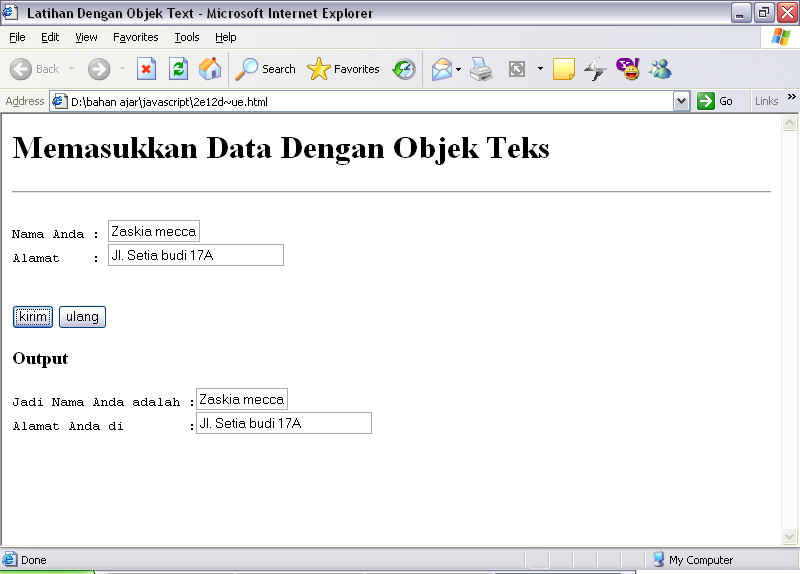 Objek RadioObjek radio adalah komponen yang digunakan untuk melakukan suatu pemilihan data. Karena selalu berupa Array , untuk mengakses satu tombol radio digunakan radio[indeks]. Disamping itu objek radio juga mempunyai nili True jika dipilih dan False jika tidak. Untuk memilih suatu objek radio menggunakan properti Checked.Objek CheckboxObjek checkbox menyimpan informasi tentang elemen form yang berupa kotak cek. Penggunaannya hampir sama seperti objek radio.Objek TextAreaObjek textarea menyimpan informasi tentang elemen form yang berupa kotak teks dengan banyak baris.Objek SelectObjek Select menyimpan informasi tentang elemen form yang berupa kotak daftar. Objek select berguna apabila di dalam form terdapat banyak pilihan yang telas mempunyai nilai tertentu.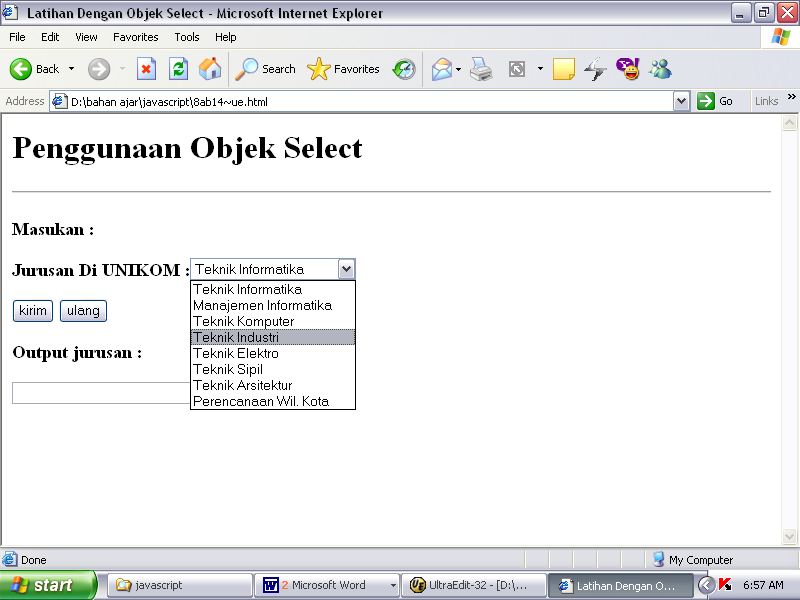 Latihan :Buatlah halaman seperti berikut, yang mencakup semua materi yang terdapat pada modul ini.Input berupa : NIM, NAMA, JENIS KELAMIN, AGAMA, STATUS, JURUSAN, KOMENTAR. (SESUAIKAN OBJEK YANG DIPAKAI) Gambar 1Proses terjadi ditombol KIRIMOutput : lihat pada gambar 2Isi dengan NIM, NAMA ANDATugas individu, dikumpulkan minggu ke 5, dalam bentuk print out KODE HTMLnya serta Tampilannya 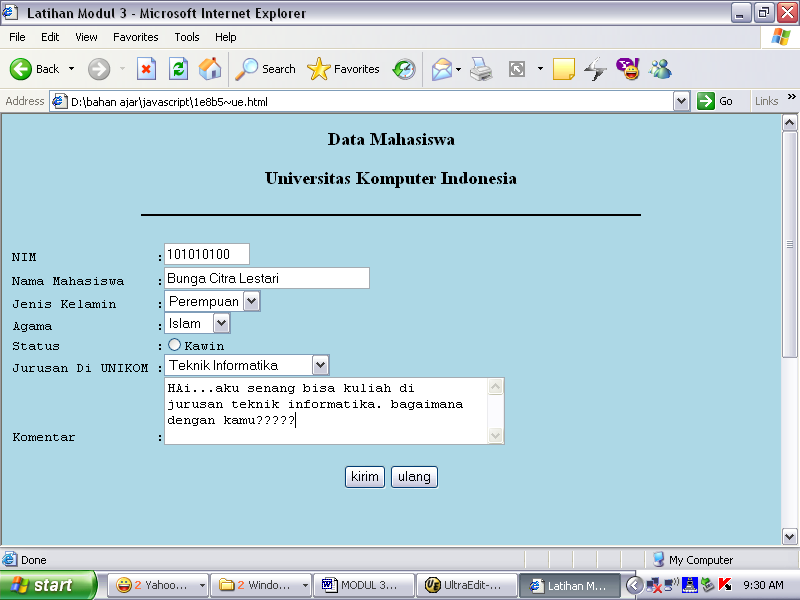 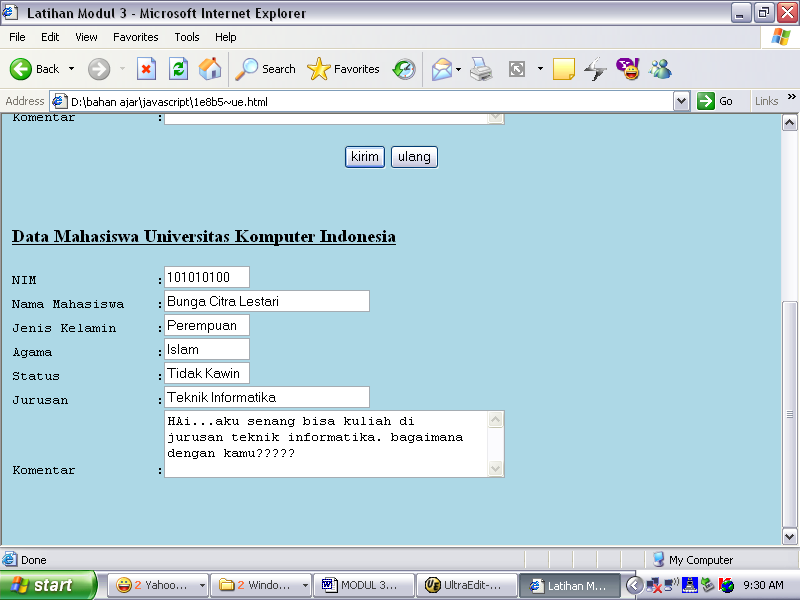 Objek JavaScript (1)Contoh Program JavaScript<html><head><title>Latihan Dengan Objek Text</title></head><body><script languange ="JavaScript"><!--function tekan(){ var namastr = (document.fform.nama.value); var alamatstr = (document.fform.alamat.value); document.fform.onama.value = namastr; document.fform.oalamat.value = alamatstr;}//--></script><form name ="fform"><H1> Memasukkan Data Dengan Objek Teks</H1><hr><PRE>Nama Anda : <input type="text" size="11" name="nama">Alamat    : <input type="text" size="25" name="alamat"></PRE><BR><input type="button" value="kirim" onclick="tekan()"><input type="reset" value="ulang"><H3>Output</H3><PRE>Jadi Nama Anda adalah :<input type="text" size="11" name="onama">Alamat Anda di        :<input type="text" size="25" name="oalamat"></form></body></html>Contoh Program JavaScriptContoh Program JavaScript<html><head><title>Latihan Dengan Objek Radio</title></head><body><script languange ="JavaScript"><!--function radio_box(form){ var ket = ""; if (form.wanita.checked == true)  {    ket = "Wanita";  }  else  {    ket = "Pria";  } alert('Anda adalah seorang ' +ket);}//--></script><form><H1> Memasukkan Data Dengan Objek Radio</H1><hr><p><input type="radio" value="wanita" name="wanita">Wanita</p><hr><p><input type="button" value="CONFIRM" onclick="radio_box(this.form)"><input type="reset" value="RESET"></p></form></body></html<html><head><title>Latihan Dengan Objek Radio</title></head><body><script languange ="JavaScript"><!--function radio_box(form){ var ket = ""; if (form.wanita.checked == true)  {    ket = "Wanita";  }  else  {    ket = "Pria";  } alert('Anda adalah seorang ' +ket);}//--></script><form><H1> Memasukkan Data Dengan Objek Radio</H1><hr><p><input type="radio" value="wanita" name="wanita">Wanita</p><hr><p><input type="button" value="CONFIRM" onclick="radio_box(this.form)"><input type="reset" value="RESET"></p></form></body></html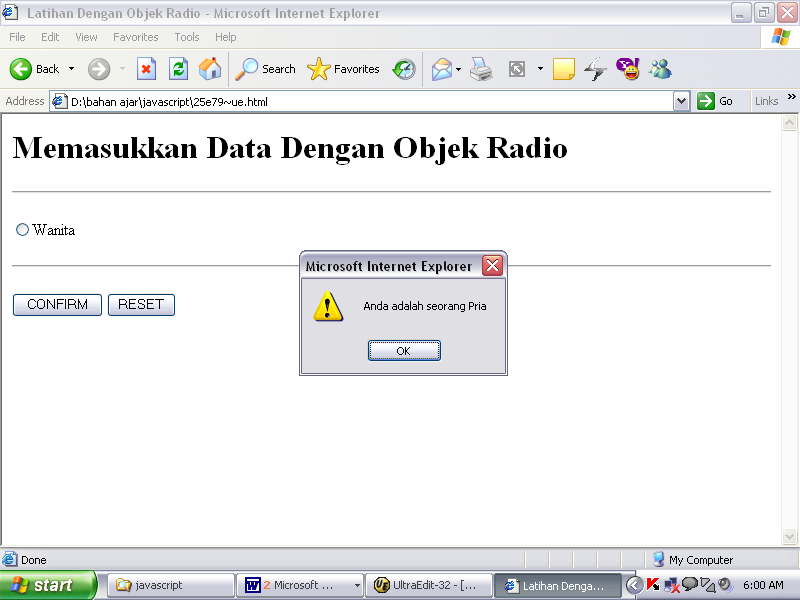 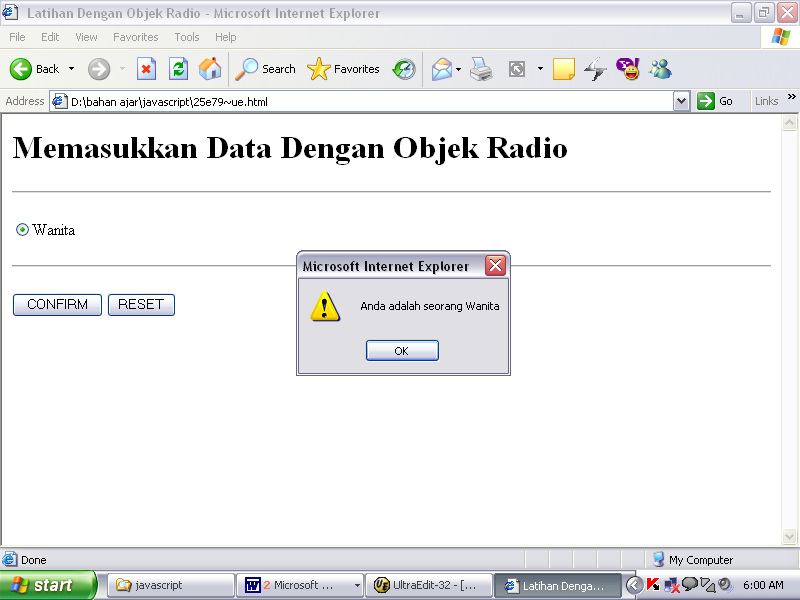 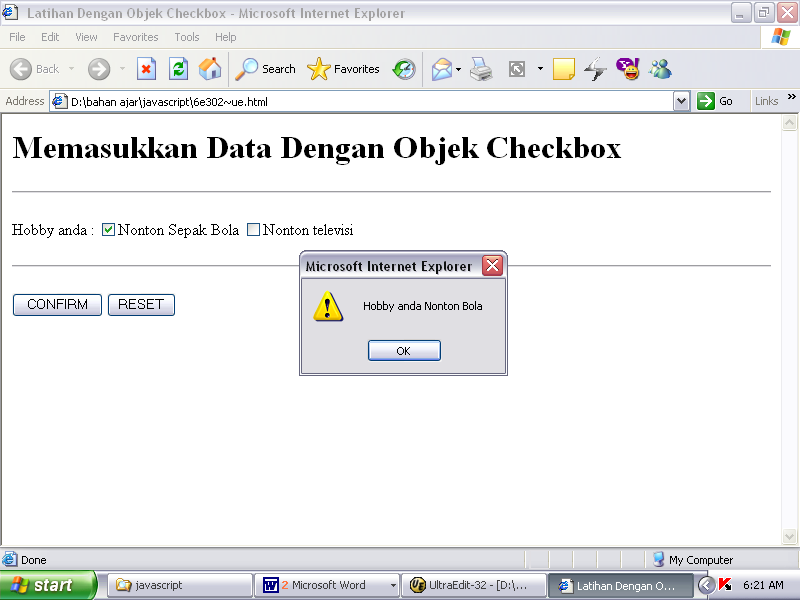 Contoh Program JavaScriptContoh Program JavaScript<html><head><title>Latihan Dengan Objek TextArea</title></head><body><script languange ="JavaScript"><!--function tekan(){ var ketstr = (document.fform.Ket.value); document.fform.Oket.value = ketstr;}//--></script><form name ="fform"><H1> Memasukkan Data Dengan Objek TextArea</H1><hr><h3>Keterangan :<h3><br><textarea name="Ket" rows="3" cols="30"></textarea><BR><BR><input type="button" value="kirim" onclick="tekan()"><input type="reset" value="ulang"><H3>Output Keterangan :</H3><textarea name="Oket" rows="3" cols="30"></textarea></form></body></html><html><head><title>Latihan Dengan Objek TextArea</title></head><body><script languange ="JavaScript"><!--function tekan(){ var ketstr = (document.fform.Ket.value); document.fform.Oket.value = ketstr;}//--></script><form name ="fform"><H1> Memasukkan Data Dengan Objek TextArea</H1><hr><h3>Keterangan :<h3><br><textarea name="Ket" rows="3" cols="30"></textarea><BR><BR><input type="button" value="kirim" onclick="tekan()"><input type="reset" value="ulang"><H3>Output Keterangan :</H3><textarea name="Oket" rows="3" cols="30"></textarea></form></body></html>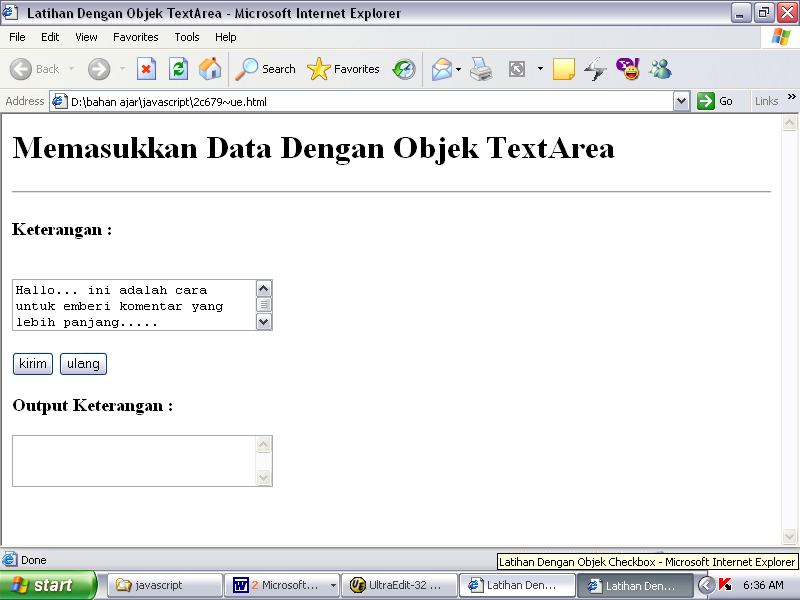 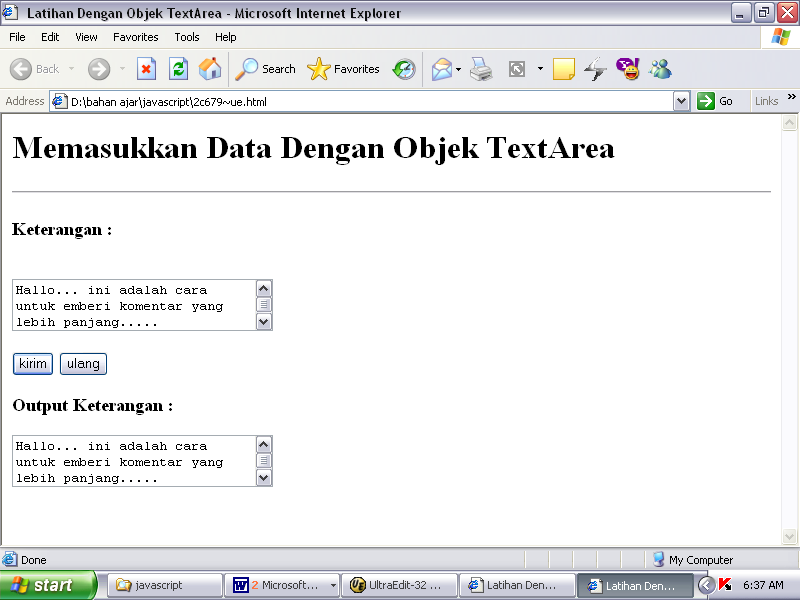 Contoh Program JavaScript<html><head><title>Latihan Dengan Objek Select</title></head><body><script languange ="JavaScript"><!--function tekan(){ var jurusanstr = (document.fform.Jurusan.value); document.fform.Ojurusan.value = jurusanstr;}//--></script><form name ="fform"><H1> Penggunaan Objek Select</H1><hr><h3>Masukan :<h3>Jurusan Di UNIKOM :<select name="Jurusan" Size="1">		     <option value ="Teknik Informatika"> Teknik Informatika </option>		     <option value ="Manajemen Informatika"> Manajemen Informatika </option>		     <option value ="Teknik Komputer"> Teknik Komputer </option>		     <option value ="Teknik Industri"> Teknik Industri </option>		     <option value ="Teknik Elektro"> Teknik Elektro </option>		     <option value ="Teknik Sipil"> Teknik Sipil </option>		     <option value ="Teknik Arsitektur"> Teknik Arsitektur </option>		     <option value ="Teknik Perencanaan Wil. Kota "> Perencanaan Wil. Kota </option>		   </select> <p><input type="button" value="kirim" onclick="tekan()"><input type="reset" value="ulang"><H3>Output jurusan :</H3><input type="text" name="Ojurusan" size="30"></form></body></html>